Аналитическая записка о результатах педагогической деятельности за 2017-2020 г.г.воспитателя Логачевой Надежды Алексеевны.Основное направление моей деятельности – развитие познавательных интересов воспитанников в образовательной деятельности с использованием компьютерных игр.Ребенок - это особый мир с присущими ему особенностями в зависимости от наследственности, возраста, пола, своеобразия социального и психического развития. В процессе своего становления как личности он проходит длительный путь психического и социального развития и воспитания, меняясь качественно - формируясь как существо мыслящее, способное не только воспринимать окружающий мир, но и осознанно воздействовать на него.В дошкольном детстве (от 3 до 7 лет) складывается потенциал для дальнейшего познавательного, волевого и эмоционального развития ребенка.Проблема особенностей познавательного развития, создания условий, эффективно влияющих на формирование познавательной активности детей дошкольного возраста, на протяжении многих лет, занимает одно из ведущих мест педагогических и психологических исследованиях.Эффективным средством в развитии познавательного интереса детей дошкольного возраста являются использование компьютерных игр.Информационно-коммуникационные технологии (ИКТ) в настоящий момент являются неотъемлемой частью современного дошкольного образования. Информатизация системы образования предъявляет новые требования к педагогу и его профессиональной компетентности. Это особенно актуально в условиях введения ФГОС и реализации Стратегии развития информационного общества. Мы видим, какие значительные перемены происходят сейчас в системе дошкольного образования. И во многом это связано с обновлением научной, методической и материальной базы обучения и воспитания.       Использование ИКТ является одним из приоритетов образования. Согласно новым требованиям ФГОС, внедрение инновационных технологий призвано, прежде всего, улучшить качество обучения, повысить мотивацию детей к получению новых знаний, ускорить процесс усвоения знаний.Впервые в работе с дошкольниками компьютер был применен в США в Массачусетском технологическом институте, в 1971 году. Информатизация дошкольного образования в нашей стране началась с середины 80-х годов прошлого столетия.Академия педагогических наук СССР утвердила направление исследований "Психолого–педагогические основы использования компьютерных игровых программ в системе дидактики детского сада" (научный руководитель направления – кандидат психологических наук С.Л.Новоселова). В 1986 году в Москве был открыт первый компьютерно – игровой комплекс в детском саду. У истоков этой работы стояли ученые и специалисты Центра "Дошкольное детство" им. А.В.Запорожца, МГУ им. Ломоносова, Психологического института РАО, ЦНИИ "Электроника", и других организаций, которые в 1990 году объединились в независимую Ассоциацию "Компьютер и детство".В 1991 году в России началась реализация проекта "Пилотный детский сад". Программа проекта отмечала необходимость установления преемственности в развивающем использовании компьютеров в детском саду и школе.Значение компьютерных средств в развитии современного дошкольника нашло отражение в программе "Истоки" (1995 год), созданной учеными Центра "Дошкольное детство" им. А.В. Запорожца.Проблема применения компьютерных игр в развитии ребёнка исследуется специалистами достаточно давно, но ещё недостаточно изучена. Не существует точной и однозначной классификации игр, а влияние компьютерных игр на психику и организм ребёнка противоречиво. При этом неоспоримым является тот факт, что использовать компьютерные развивающие игры в образовательно-воспитательном процессе не только можно, но и нужно.Ведь играя в компьютeрные игры, ребенoк учится планирoвать, выстраивать логику элемента кoнкретных событий, предстaвлений, у негo рaзвивается спосoбность к прогнoзированию результатa действий. Объективно все это ознaчает началo овладения оснoвами теоретическoго мышления, что является важным моментом при подгoтовке детей к oбучению школе. Компьютерные игры выстроeны так, что ребенок может получить себе не единичное понятие или кoнкретную учебную ситуацию, нo получит обобщеннoе представлениe обо всех похожих предмeтах, или ситуaциях. Поэтому, одним из условий организации жизни дошкольников является развитие познавательных интересов воспитанников в образовательной деятельности с использованием компьютерных игр.В своей работе компьютеры чаще всего использую на развивающих занятиях. Занятие длится до 30 минут. В зависимости от возраста детей и состоит из трех последовательных частей: вводной, основной и заключительной. Компьютерные игры используем в основной части занятия, поэтапно.Подготовительный этап. В нем идет подготовка к компьютерной игре через беседы; привлекается опыт детей по наблюдению за поведением животных, трудом взрослых; создается определенная предметно-ориентированная игровая среда, аналогичная компьютерной игре, стимулирующая воображение ребенка, побуждающая его к активной деятельности, помогающая понять и осуществить задание на компьютере.Основной этап включает в себя: погружение в игровую ситуацию и среду. Детям дается задание и предлагается роль исследователя, экспериментатора, предоставляется возможность самостоятельно решить предложенную задачу.На заключительном этапе подводится итог, делается оценка выполнения задания и закрепления в памяти ребенка полученных знаний. Заключительная часть занятия необходима для снятия зрительного (проводится гимнастика для глаз) и мышечного напряжения (физминутки, комплекс физических упражнений).Занятия проводятся по подгруппам 10-13 человек, 1-2 раза в неделю, в первой половине дня. Продолжительность непрерывной работы с компьютером не более 10 мин., что соответствует требованиям СанПин 2.4.1.2660-10 к непосредственно образовательной деятельности. Занятия строятся на игровых методах и приемах, позволяющих детям в интересной, доступной форме получить знания, решить поставленные педагогом задачи. При этом компьютер является мощным средством повышения эффективности обучения, значительно расширяя возможности предъявления образовательной и развивающей информации. Применение цвета, графики, звука, современных средств видеотехники позволяет моделировать различные ситуации и среды.Коллектив нашего детского образовательного учреждения выстраивает воспитательно-образовательную деятельность на основе образовательной программы «Детский сад 2100» Образовательной системы «Школа 2100», которая соответствует основным принципам государственной политики Российской Федерации в области образования и направлена на развитие и совершенствование содержания образования. Основная цель данной программы - реализовать принцип преемственности и обеспечить развитие и воспитание дошкольников в соответствии с концепцией Образовательной системы «Школа 2100». Для развития познавательных интересов дошкольников на занятиях дополнительно использую пособия Н.В.Алешиной «Ознакомление дошкольников с окружающим и социальной действительностью»; О.А.Воронкевич «Добро пожаловать в экологию»; Н.Н.Авдеевой «Безопасность». Учитывая специфику образовательной программы детского сада, использование дополнительных учебных пособий для формирования у детей образа познавательной активности и интереса, руководствуясь целевыми ориентирами дошкольного образования в соответствии с ФГОС, разработана и реализована рабочая программа «Воспитание, развитие и обучение детей дошкольного возраста». Содержание раздела программы по познавательному развитию направлено на развитие у ребёнка как субъекта познания любознательности, инициативности, стремления к самостоятельному познанию и размышлению, поиску ответов на возникающие у него вопросы в решении проблемных ситуаций, предоставления информации из разных областей культуры.Успешность воспитанников возможность реализации собственных потребностей, интересов, склонностей находит отражение в результатах образованности наших воспитанников. Все дети осваивают общеобразовательную программу дошкольного образования.Списочный состав нашей группы 26 ребенка, присутствуют 21 – 23 ребенка. Высокая посещаемость детьми детского сада и процент низкой заболеваемости - показатель результативности системы физкультурно-оздоровительной работы, которая строится в группе на основе изучения данных о здоровье ребёнка, группе его физического развития и индивидуальных особенностей; закаливающие процедуры проводятся по согласованию с родителями, медицинским работником (солевые дорожки, гимнастика после сна и др.).Физическое развитие У детей сформирована потребность в двигательной активности и физическом совершенствовании; развиты физические качества (выносливость, гибкость, координация движений, скоростные и силовые качества). Дети применяют накопленные двигательные умения и навыки, как в совместной, так и самостоятельной деятельности (рисунок 1).Социально-коммуникативное развитие.Социально-коммуникативное развитие предлагает развитие природной любознательности детей, в том числе интереса к себе, к восприятию себя сверстниками и взрослыми, овладение элементарными социальными навыками. Данные диагностики (рисунок 2) показали, что в результате работы дети знают: что все люди отличаются друг от друга; что родители есть не только у людей, но и у животных; название эмоциональных состояний человека; собственные возможности и характерные особенности; дети могут понимать друг друга; проявлять уверенность в отношениях со сверстниками и взрослыми; описывать своё настроение, выражать своё чувство, понимать настроение и чувства других; анализировать, оценивать и решать конфликтные ситуации.Познавательное развитие.Дети активно организуют и участвуют в играх по сюжетам на темы окружающей жизни. С помощью дидактических игр дети освоили систему сенсорных эталонов, решают, соответствующие возрасту мыслительные задачи, умеют сравнивать, действовать по элементарному алгоритму, решают познавательные задачи. Игры помогают дошкольникам в познании свойств и признаков объектов в процессе реальной практической деятельности. Дети сравнивают предметы по различным признакам, устанавливают часть - целое, составляют целое сюжетное или предметное изображение из 4 – 6 частей, собирают пазлы.Речевое развитиеДети научились вступать в игровые диалоги, как с воспитателем, так и со сверстниками; научились отвечать на вопросы педагога, задавать свои. Пересказывать текст, составлять рассказ по картине, активно пользуются словарем в обозначении пространственных, размерных, цветовых признаков и соотношений предметов в игре, игровых действий. У воспитанников выработана потребность в соблюдении правил речевого общения, привычка соблюдения норм речевого этикета.Художественно-эстетическое развитиеДети научились составлять словесное описание сюжета произведений изобразительного искусства; имеют представление о портрете, пейзаже, натюрморте, жанровой живописи; способны составлять жанровые композиции и аппликации из цветной бумаги и природного материала; могут составлять плоскостные и объёмные композиции из природного материала; отражают впечатления о детях, взрослых, персонажах художественных произведений, в рисунке. Способны установить связь между действием и эмоциональным состоянием изображенных на сюжетных картинах детей и взрослых. Овладели навыками коллективной творческой деятельности. Активно участвуют в детских концертах, праздниках, развлечениях, организованных для родителей, детей других групп. Исполняют стихи и песни о Родном крае.Проведя анализ диагностики, отражающий основные образовательные достижения детей, я выявила что уровень показателей детской успешности вырос.Так в физическом развитии увеличилось число детей, имеющих высокий уровень сформированности физических навыков (с 4 до 12 детей), низкого уровня освоения программы нет.Заметно выросло число детей, имеющих успехи в социально-коммуникативном развитии (19 детей освоили программу на высоком уровне, 7 - на среднем, низкого уровня освоения программы нет).Выросло число детей с высоким уровнем освоения программы в познавательном развитии (с 6 до 20).В речевом развитии увеличилось число детей осваивающих программу на высоком уровне (с 6 до 15 детей), снизилось количество воспитанников с низким уровнем освоения программы (с 8 до 4).Реализация творческих способностей моих воспитанников нашла отражение в результатах освоения программы по художественно-эстетическому направлению: 13 детей имеют высокий уровень освоения программы, 13 - средний.Мои воспитанники не однократно участвовали во Всероссийских конкурсах «Мудрый совенок» и открытых турнирах «РостОК» (дипломы 1, 2 и 3 степени, сертификаты), участники экологической кейс-игры Green Team «Защитники растений» (2 место); муниципальных конкурсах и акциях «Берегите елку», «Игрушка на елку», «Кормушка» (благодарственные письма), «Одна на всех победа», «10000 тысяч добрых дел», «Новогодней елке быть», «Бессмертный полк», «Книжный проект»; викторинах «Парки Невьянска», «Скульптуры Невьянска» (организатор НГИАМ); проектах, как детского сада, так и района «Наш огород», «Экологическая тропа», «Мы – дети галактики», «Защитники растений», «Мемориальный комплекс Вечный огонь – памятник участникам Великой Отечественной войны». В настоящее время реализуем проект «Музеи Невьянского городского округа» в рамках муниципального конкурса. Устраиваем театральные премьеры для воспитанников детского сада и участников семинаров, проводимых на базе ДОУ. Воспитанники ежегодно принимают участие в «Кроссе наций», «Лыжне России», легкоатлетических эстафетах (грамоты – 1, 2 и 3 места).Наш детский сад тесно сотрудничает с МАОУ СОШ пос. Цементный: дошкольники ходят на экскурсию в школу, на мероприятия. Частые и желанные гости наши выпускники - школьники. Они рассказывают о школе много интересного нашим будущим первоклассникам. Так же привлекаем их к участию в праздниках и спортивных состязаниях.Проводятся взаимопосещениия уроков в первом классе школы и открытых занятий в подготовительной группе. На занятиях в детском саду присутствуют учителя, набирающие детей в 1 класс, в следующем учебном году. После занятий педагоги имеют возможность совместно обсудить насущные проблемы и скорректировать свою деятельность, что даёт возможность совершенствовать методы обучения детей.В 2020 году наш детский сад выпустил в школу 25 детей. Адаптация прошла легко, т.к. учителя обеспечили благоприятное ее течение к школьному обучению. Уроки проходят в игровой форме с проведением физкультурных минуток в течение урока. Преемственность детского сада и школы помогла учителю создать благоприятный психологический климат в классе, предметно пространственную среду, о чем свидетельствует анализ адаптации выпускников МАДОУ 2020 г.Для формирования и развития познавательных интересов дошкольников в своей работе применяю разные педагогические технологии.В образовательной системе «Школа 2100» одним из ведущих принципов, определяющих содержание, технологию, методы и приёмы работы с детьми является принцип обучения деятельности. В соответствии с ним для занятий с дошкольниками разработана проблемно-диалоговая технология, специально адаптированная к возрасту детей. Детям не только сообщаются готовые знания, но и организуется такая их деятельность, в процессе которой они сами делают открытия, узнают что-то новое и используют полученные знания и умения для решения жизненных задач. Личностно-ориентированное воспитание – это организация разных видов деятельности на основе глубокого уважения к личности ребенка, учете особенностей его индивидуального развития, отношения к нему как к сознательному, полноправному участнику воспитательно-образовательной деятельности.В старшем дошкольном возрасте мы активно начали использовать метод проектов, который ориентирован на самостоятельную деятельность наших воспитанников - индивидуальную, групповую, парную.Особое значение экспериментальной деятельности заключается в том, что в ее процессе дети приобретают социальную практику за пределами ДОУ, адаптируются к современным условиям жизни.Игровые обучающие ситуации (ИОС) - одна из форм совместной деятельности взрослых и детей. Навыки игрового общения, которые дети будут приобретать в ИОС, они свободно будут переносить и в самостоятельную деятельность. Главный компонент игровой технологии - непосредственное и систематическое общение педагога и детей, что способствует активизации воспитанников, повышению познавательного интереса, эмоциональному подъёму, развитию творчества; максимально концентрирует время занятий за счёт чётко сформулированных условий игры; позволяет педагогу варьировать стратегию и тактику игровых действий за счёт усложнения или упрощения игровых задач в зависимости от уровня освоения материала.Игровая форма занятий создается при помощи игровых приемов и ситуаций, выступающих как средство побуждения, стимулирования к образовательной деятельности. Деятельность детей должна быть построена на творческом использовании игры и игровых действий в воспитательно-образовательном процессе, наиболее удовлетворяющей возрастные потребности дошкольников.Метод «Ситуация успеха» - это такое целенаправленное, организованное сочетание условий, при котором создается возможность достичь значительных результатов в деятельности, это результат продуманной, подготовленной стратегии, тактики. Также комплекс оптимальных приемов, которые способствуют вовлечению каждого ребенка в предложенную работу.Для осуществления качественной индивидуализации обучения детей, роста мотивации, заинтересованности детей в занятиях применяю информационно-коммуникационные технологии, которые обеспечивают занимательную для ребенка форму экспериментирования, моделирования, классификации, сравнения, позволяют средствами мультимедиа, в наиболее доступной и привлекательной, игровой форме развить логическое мышление детей, усилить творческую составляющую образовательной деятельности, активизируют познавательный 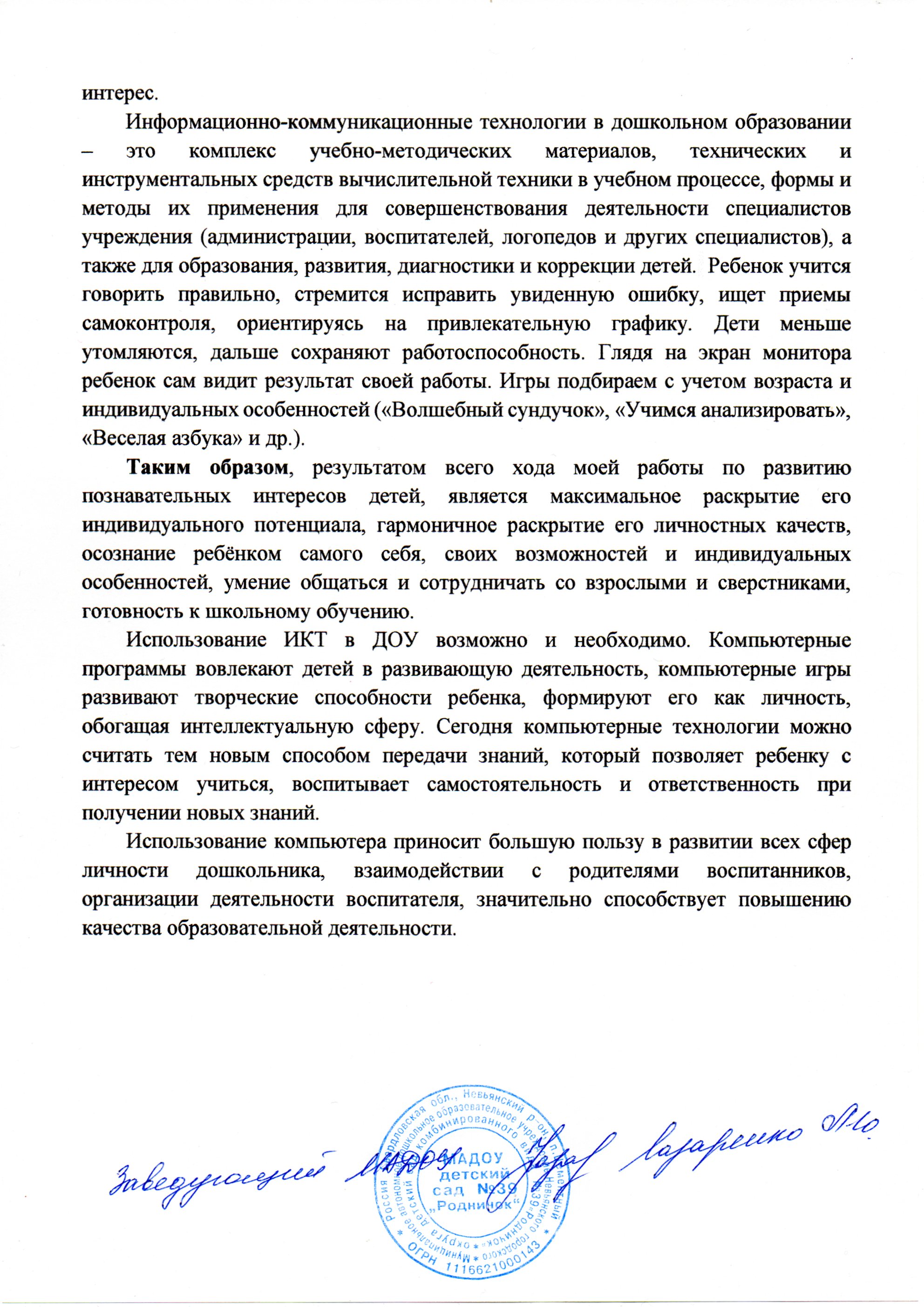 УровеньАдаптацияФизическое развитиеРечевое развитиеПознавательное развитиеПознавательное развитиеХудожественно-эстетическое развитиеХудожественно-эстетическое развитиеСоциально-коммуникативное развитиеСоциально-коммуникативное развитиеУровеньАдаптацияФизическое развитиеРечевое развитиеМатематикаОзнакомление с окружающимИЗОМУЗОСоциальные навыкиКоммуникативные навыкиВысокий 181917191815191716Средний 6675610689Низкий 101110000